Почетные граждане БалхашаЛюдей, составляющих гордость и славу Балхаша, многие видели и знают по почетной галереи, представленной во дворце Металлургов. Судьба всех Почетных граждан тесно связана с историей нашего города. В рамках реализации государственного проекта "Рухани жаңғыру" и специального проекта "Қазақстандағы 100 жаңа есімі" было проведено мероприятие "Почетные граждане Балхаша". Цель данного мероприятия: знакомство учащихся с почетными гражданами г.Балхаш, привитие уважения, гордости за своих соотечественников, воспитание патриотизма.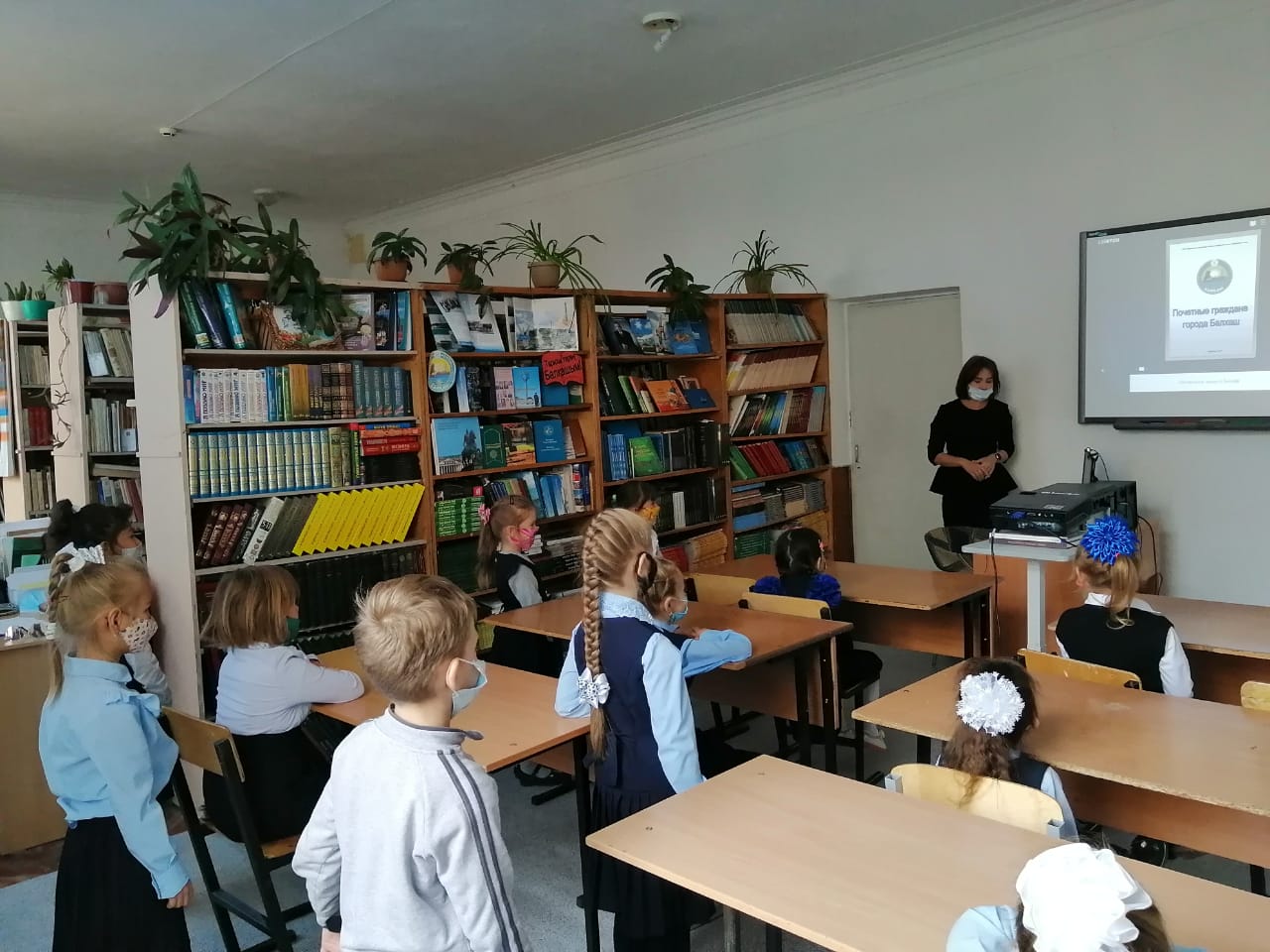 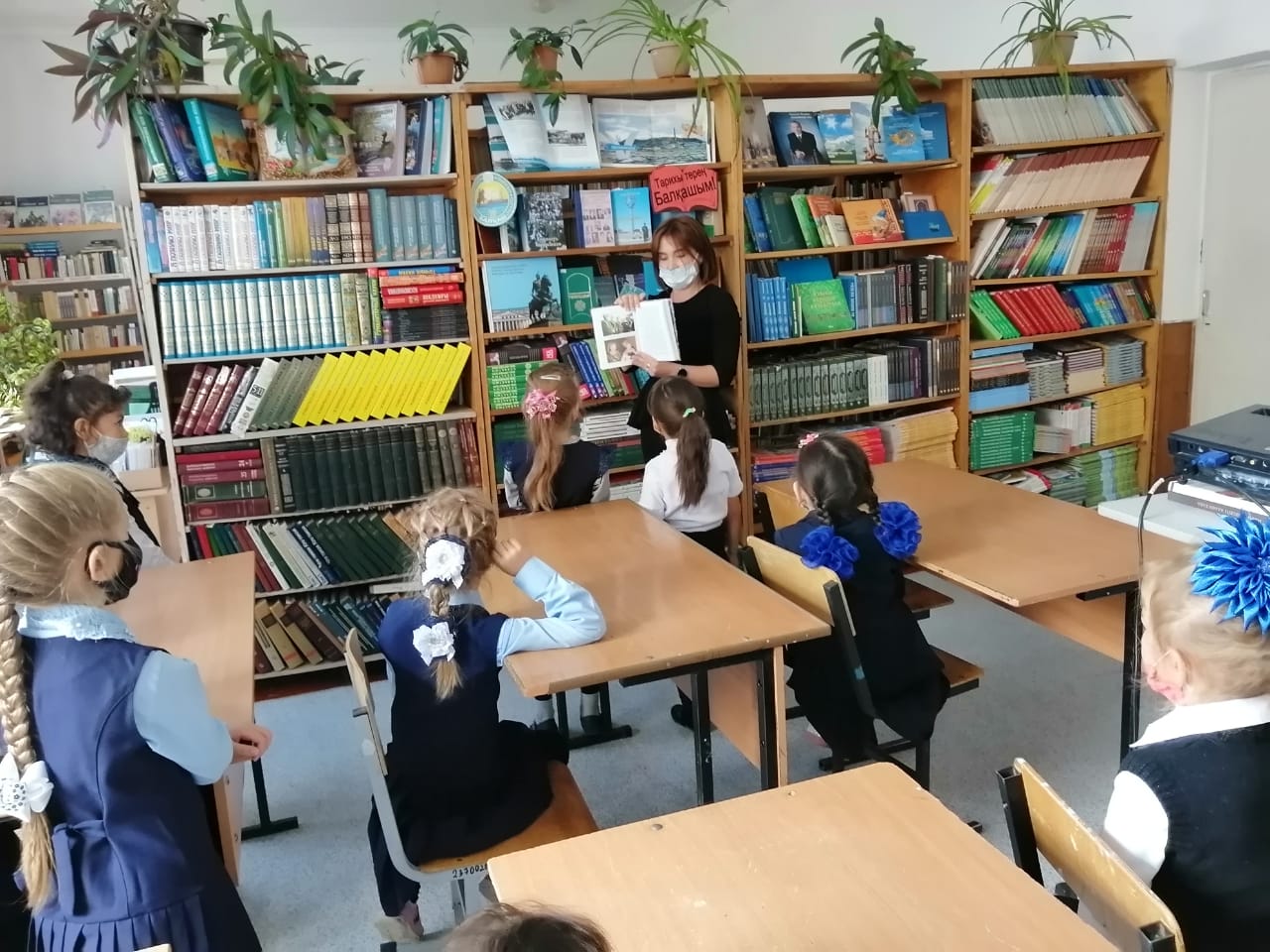 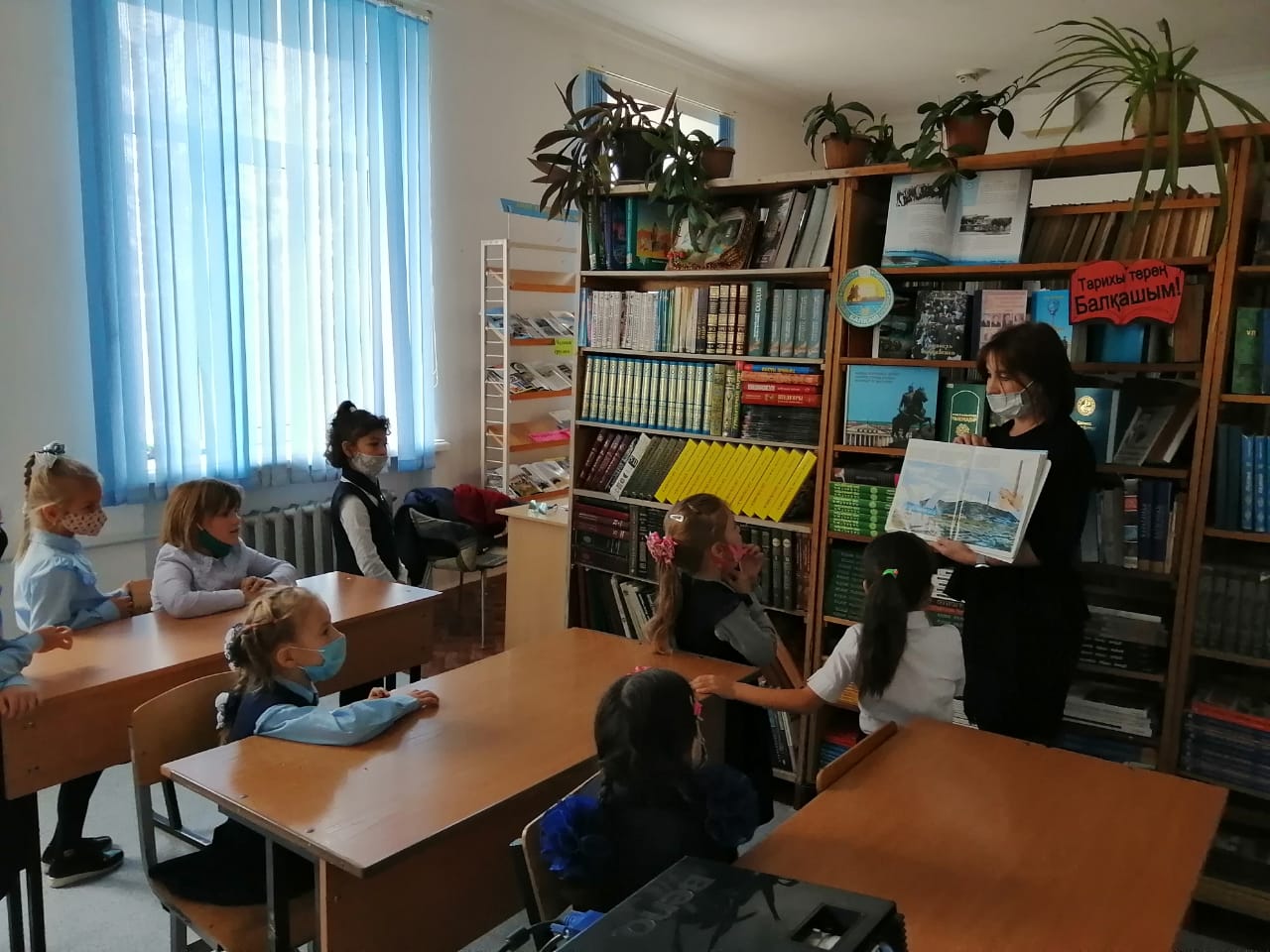 